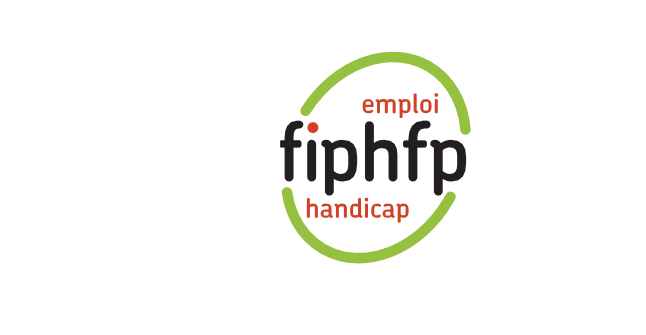 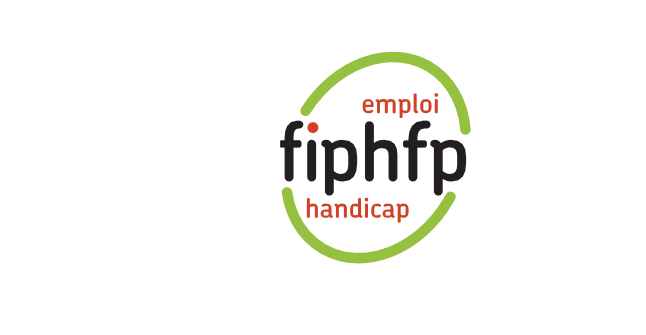 Handi-Pacte Occitanie – KIT PPRAxe 5 : Suivi et évaluation de la PPREvaluation périodique de la PPRCadre général : Agent concerné et date de la PPRDate de l’évaluation de la période de préparation au reclassement : …………………………………………………………………………………………………………….…………...Nom 	Prénom	EVALUATEURSNom, prénom :	Fonction :	Nom, prénom :	Fonction :	Nom, prénom :	Fonction :	Nom, prénom :	Fonction :	Nom, prénom :	Fonction :	Bilan des formations réalisées : Liste des formations réalisées dans le cadre de la PPR :..................................................................................................................................................................................................................................................................................................................................................................................................................................................................................................................................................................................................................................................................................................................................................................................................................................................................................................................................................................................................................................................................................................................................................................................................................................................................................................................................................................................................................................................................................................................................................................................................................................................................................................................................................................................................................................................................................................................................................................................................................................................................................................................................................................................................................................................................................................................................................................................................................................................................................................................................................................................................................................................................................................................................................................................................................................................................................................................................................................................................................................................................................................................................................................................................................................................................................Bilan des formations réalisées : Liste des stages réalisées dans le cadre de la PPR :Stages découverte :□ Période du  .. / ... / ….au .. / ... / ….Services découverts : ..........................................................................................................................................................□ Période du  .. / ... / ….au .. / ... / ….Services découverts : ..........................................................................................................................................................□ Période du  .. / ... / ….au .. / ... / ….Services découverts : ..........................................................................................................................................................□ Période du  .. / ... / ….au .. / ... / ….Services découverts : ..........................................................................................................................................................□ Période du  .. / ... / ….au .. / ... / ….Services découverts : ..........................................................................................................................................................Stages d’immersion :□ Période du  .. / ... / ….au .. / ... / ….Postes découverts : ..........................................................................................................................................................□ Période du  .. / ... / ….au .. / ... / ….Postes découverts : ..........................................................................................................................................................□ Période du  .. / ... / ….au .. / ... / ….Postes découverts : ..........................................................................................................................................................□ Période du  .. / ... / ….au .. / ... / ….Postes découverts : ..........................................................................................................................................................□ Période du  .. / ... / ….au .. / ... / ….Postes découverts : ..........................................................................................................................................................Observations :........................................................................................................................................................................................................................................................................................................................................................................................................................................................................................................................................................................................................................................................................................................................................................................................................................................................................................................................................................................................................................................................................................................................................................................................................................................................................................................................................................................................................................................................................................................................................................................................................................................................................................................................................................................................................................................................................................................................................................................................................................................................................ ...................................................................................................................................................................... Evaluation générale de la PPRBilan qualitatif........................................................................................................................................................................................................................................................................................................................................................................................................................................................................................................................................................................................................................................................................................................................................................................................................................................................................................................................................................................................................................................................................................................................................................................................................................................................................................................................................................................................................................................................................................................................................................................................................................................................................................................................................................................................................................................................................................................................................................................................................................................................................ ...................................................................................................................................................................... ...................................................................................................................................................................... ...................................................................................................................................................................... ...................................................................................................................................................................... ...................................................................................................................................................................... Actions à mettre en place :........................................................................................................................................................................................................................................................................................................................................................................................................................................................................................................................................................................................................................................................................................................................................................................................................................................................................................................................................................................................................................................................................................................................................................................................................................................................................................................................................................................................................................................................................................................................................................................................................................................................................................................................................................................................................................................................................................................................................................................................................................................................................ ...................................................................................................................................................................... ...................................................................................................................................................................... A la vue de ces éléments :□ Prolongation de la PPR jusqu’au …………….………………….………………….………………….………      Accord des parties